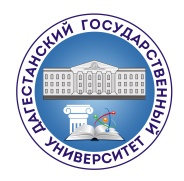 ДАГЕСТАНСКИЙ ГОСУДАРСТВЕННЫЙ УНИВЕРСИТЕТФедеральный проект «Новые возможности в рамках национального проекта «Образование»ПОВЫШЕНИЕ КВАЛИФИКАЦИИ ПО ПРОГРАММЕ«Экологические и технологические основы оптимизации современных отраслей сельскохозяйственного производства»осуществляется на бесплатной основе за счет средств проекта ДГУОбъем часов – 144 ч.Махачкала2020Программа рассчитана на получение профессиональных компетенций, необходимых для реализации новых идей и технологий, учитывающих специфику агроэкологических условий, селекционных достижений и современных технологий интенсивного сельскохозяйственного производства. Программа ориентирована на приобретение знаний и практических навыков специалистами государственных, муниципальных и частных сельскохозяйственных предприятий, районных управлений с/х, Министерства с/х, личных подсобных хозяйств, сельскохозяйственного производства в защищённом грунте.Высокий уровень качества подготовки слушателей по данной программе будет обеспечиваться путем использования современных образовательных технологий.В процессе повышения квалификации слушатели приобретут следующие умения:- определять свойства и структурные особенности агроэкосистем в условиях интенсивного производства;- формировать адаптированные агроэкосистемы культивируемых растений;- выявлять факторы почвообразования и оценивать свойства почвы как основы агробиогеоценоза;- осуществлять расчеты для рационального природопользования и оптимизации сельскохозяйственных ландшафтов;- диагностировать этапы роста и развития плодовых и овощных растений;- применять в производстве современные селекционные достижения;- использовать данные дистанционного зондирования для планирования и территориального размещения плантаций. и навыки: - активного применения на практике основ знаний о биологических системах;- ориентирования в биологической, экологической и природоохранной практике;- применения системы знаний по биологии и экологии различных видов растений для планирования сельскохозяйственного производства.Качество повышения квалификации будет обеспечено высококвалифицированным профессорско-преподавательским составом ДГУ, других ведущих вузов РФ, а также специалистами-практиками.Сформированные у слушателей в процессе обучения компетенции будут способствовать успешному решению различных задач землепользования и управления территориями с использованием данных дистанционного зондирования, включая объекты недвижимости, водные ресурсы, транспорт, инженерные коммуникации, сельское и лесное хозяйство, проблемы безопасности и мониторинга окружающей среды и т.д.Документы, необходимые для поступления.Заявление;Анкета слушателя;Копия паспорта гражданина РФ (с пропиской);Копия документа об образовании (высшее или среднее специальное) с приложением;В случае смены фамилии или имени приложить подтверждающие документы;По завершении курсов выдается удостоверение о повышении квалификации установленного образца.По всем вопросам и записаться на обучение:Магомедова Мадина Зайирбеговнател. 8-928-566-97-76 kursi202020@mail.ru